	Clients Details (to complete if you are self-referring)	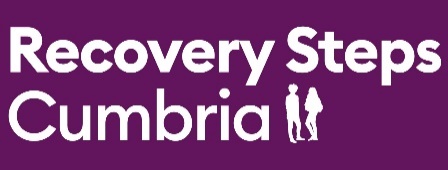 Client Name:      D.O.B.                Phone No:                          (Are we OK to contact on this number? YES [ ] No [ ])Address:             (Are we OK to send info to this address? YES [ ] No [ ])Other contactInformation:              __________________________________________________________________________GP (NHS No.):         __________________________________________________________________________Substance use(Current frequency & Amount):               .Physical/ mentalhealth issues:           .Pregnant: YES [] NO [ ]Reason for referral:  . Previous access toservices:                  Client aware of referral? YES [ ] NO [ ]Referrers Details (to complete if referring for someone else)ONCE COMPLETED PLEASE RETURN TO REFERRALS@RECOVERYSTEPSCUMBRIA.ORG.UKReferee Name:Referee Name:Date:Organisation:Organisation:Phone No:E-Mail Address: